Технологическая карта _9В___ класса (эл почта класса 9v_licei104@mail.ru)Дата:  08 мая 2020Классный руководитель  ___Осипова А.Г. ( эл почта 9v_licei104@mail.ru)____Приложение. Задания к уроку решения задач по химии Задания к уроку решения задач.Гематит – полудрагоценный камень от черного до красного цвета, известный еще в Древнем Египте. Массовая доля Железа в нем 0,7. Вычислите массу Железа в камешке массой 50г.Магнезит имеет формулу МgСО3. Вычислить массовые доли элементов в минерале.Вычислите объем водорода (н.у.), который может выделиться при взаимодействии  магния с  серной кислоты.        Химическая реакция идет по схеме:     Mg + H2SO4 = MgSO4 + H2Алгоритм решения  к задаче № 1.1. Записать сокращенное условие задачи                                                                                                                                                                                                                    2. Определить относительную молекулярную массу данного вещества                                                                                                                                                                 3. Определить массу элемента по формуле  m(Э) = W• m(в)                                                                                                                                                                                      4. Записать ответАлгоритм решения  к задаче № 2.1.Записать сокращенное условие задачи.                                                                                                                                                                                               2.Определить относительную молекулярную или формульную массу вещества.                                                                                                                                3.Определить массовую долю искомого элемента вещества по формуле.                                                                                                                                      4.Записать ответ. Для определения массовой доли элемента в соединении пользуются формулой:ω% (Э) = 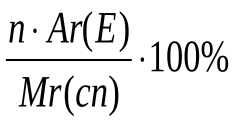 Где ω% (Э) – массовая доля элемента в соединении;                                                                                                                                                                                           n - количество атомов элемента в соединении;                                                                                                                                                                                             Ar (Э) – относительная атомная масса этого элемента;                                                                                                                                                                                           Mr (вещества) – относительная молекулярная масса данного соединения.Алгоритм решения  к задаче № 3.Если в условии даны растворы или вещества с примесями, сначала найти массы или объёмы чистых веществ. (Какие формулы при этом надо использовать?)  Найти соответствующие данным массам или объемам чистых веществ количества вещества ( по каким формулам?).Составить уравнение реакции, соответствующее условию задачи.Над формулами веществ в уравнении записать количества  веществ, найденных в пункте 2.Найти, какое из исходных веществ дано в избытке, а какое в недостатке.Составить пропорцию по веществу, которое дано в недостатке. Решить пропорцию.Записать ответ.Дата урокаКласс ПредметНаименование темы урокаВиды деятельностиВиды деятельностиКонтрольКонтрольКонтрольКонсультации (указать контактную информацию)Дата урокаКласс ПредметНаименование темы урокаРабота с учебником и тетрадьюРабота с электронными ресурсамиФорма контроляДата контроляМесто размещения выполненного д/з Консультации (указать контактную информацию)08.059вРусский языкПовторение Сведения о языке Роль языка в жизни общества. Язык как развивающееся явлениеРр Русский литературный язык и его стилиРусский язык. 9 класс: учеб. для общеобразоват. организаций/ С.Г.Бархударов  и др. .- М.: Просвещение, 2019.- 255сУчебник с.п.20. 21Выписать в тетрадь  из п.20,21 словарные словаВыполнить онлайн-тест на сайте "Готовимся к ГИА: Решу ОГЭ"(только тестовую часть, без изложения и сочинения)  вариант № 1ДЗОтправить скриншот результатов тестов на почту учителяОнлайн-тест на сайте "Готовимся к ГИА: Решу ОГЭ"(только тестовую часть,  без изложения и сочинения)  вариант № 1https://rus-oge.sdamgia.ru/test?id=552581214.05-15.05Электронная почта учителяsvetlana.tolmacheva321@mail.ru WhatsApp 89054935351Электронная почта учителяклассного рук.WhatsApp, Ежедневно15.00-18.00 08.059вАнглийский языкСвязь между цветом и личностью человекаВербицкая М. Форвард               9 классУстно:С.90-91 прочитать текст , перевести№2 с.91 (работа по тексту)Устно №2 с.91,№3 с.91 (выполнить задания викторины «Какого цвета твой мозг?»  и ознакомиться с результатами------Электронная почта учителя, классного руководителя,  WhatsApp, Ежедневно 15.00-18.0008.059вЛитератураА.И.Солженицын. «Как жаль». Урок чтения иизучения произведенияЛитература 9 класс Ч.2 учеб.-хрестоматия для общеобразоват. учреждений / авт.- сост. Т.Ф. Курдюмова, С.А. Леонов, О.Б. Марьина, под. ред. Т.Ф. Курдюмовой. - 8-е изд., - м.: Дрофа, 2005Учебник с. 206-212, прочитать рассказ, устно отвечать на вопросы с. 213Осмысление прочитанного рассказа Солженицына "Как жаль"------Электронная почта учителяклассного рук.WhatsApp, Ежедневно15.00-18.00 08.059вИсторияВнешняя политика Николая II. Русско-японская война 1904-1905 гг.Н.М. Арсентьев,А.А.Данилов, А.А. ЛевандовскийИстория России 9 класс § 28,  вопр. 2013 г. § 36. (устно)https://www.youtube.com/watch?v=SCUaNqNeqnY------Электронная почта учителя, классного руководителя,  WhatsApp, Ежедневно 15.00-18.0008.059вХимияРешение расчетных задач по курсу химии 8-9 класса.Химия -9О. С. Габриелян, ООО«Дрофа» 2013г. Смотри задания и алгоритмы после тех.карты.https://vpr-klass.com/uchebniki/himiya/9_klass_gabrielyan/9kl_gabrielyan_uchebnik_chitat'_onlajn.htmlВарианты заданий. При выполнении работы обязательно использовать  алгоритм решения.Прислать работу  13.05.Электронная почта учителяvalentina.solovieva2017@yandex.ru Электронная почта учителя, классного руководителя,  WhatsApp, Ежедневно 15.00-18.0008.059вГеография ЭГП Ставропольского края. Промышленность.Посмотреть видеоуроки ЭГП СК и Промышленность.Видеоурокиэгп промышленность------Электронная почта учителяlanapodgornaia@yandex.ru , классного руководителя,  WhatsApp, Ежедневно 15.00-18.00